Тема: „Essen und trinken“Фонетична розминка за підручником: Buscha A., Szita S. Begegnungen A1+. Leipzig: Schubert-Verlag, 2006. 238 S. Д1 стор. 82, А7 стор.88.Повторення лексичного матеріалу + введення нової лексики: впр. А1, А2 стор. 86; (Buscha A., Szita S. Begegnungen A1+. Leipzig: Schubert-Verlag, 2006. 238 S.).Повторення граматичного матеріалу на стор. 88.Виконання вправ на розвиток мовно-комунікативної компетентності: впр. А3, А4, А5 стор.87 (письмово).Формування лексико-граматичних навичок та умінь: впр. А8, А9 стор. 88; А11 стор.89 (письмово).Формування мовленнєвої компетентності: впр. А6 стор.88; А9, А10 стор. 89 (усно).Домашнє завдання:  впр.  А13, А14 стор. 91 (письмово), А12 стор.90 (усно); Buscha A., Szita S. Begegnungen A1+. Leipzig: Schubert-Verlag, 2006. 238 S.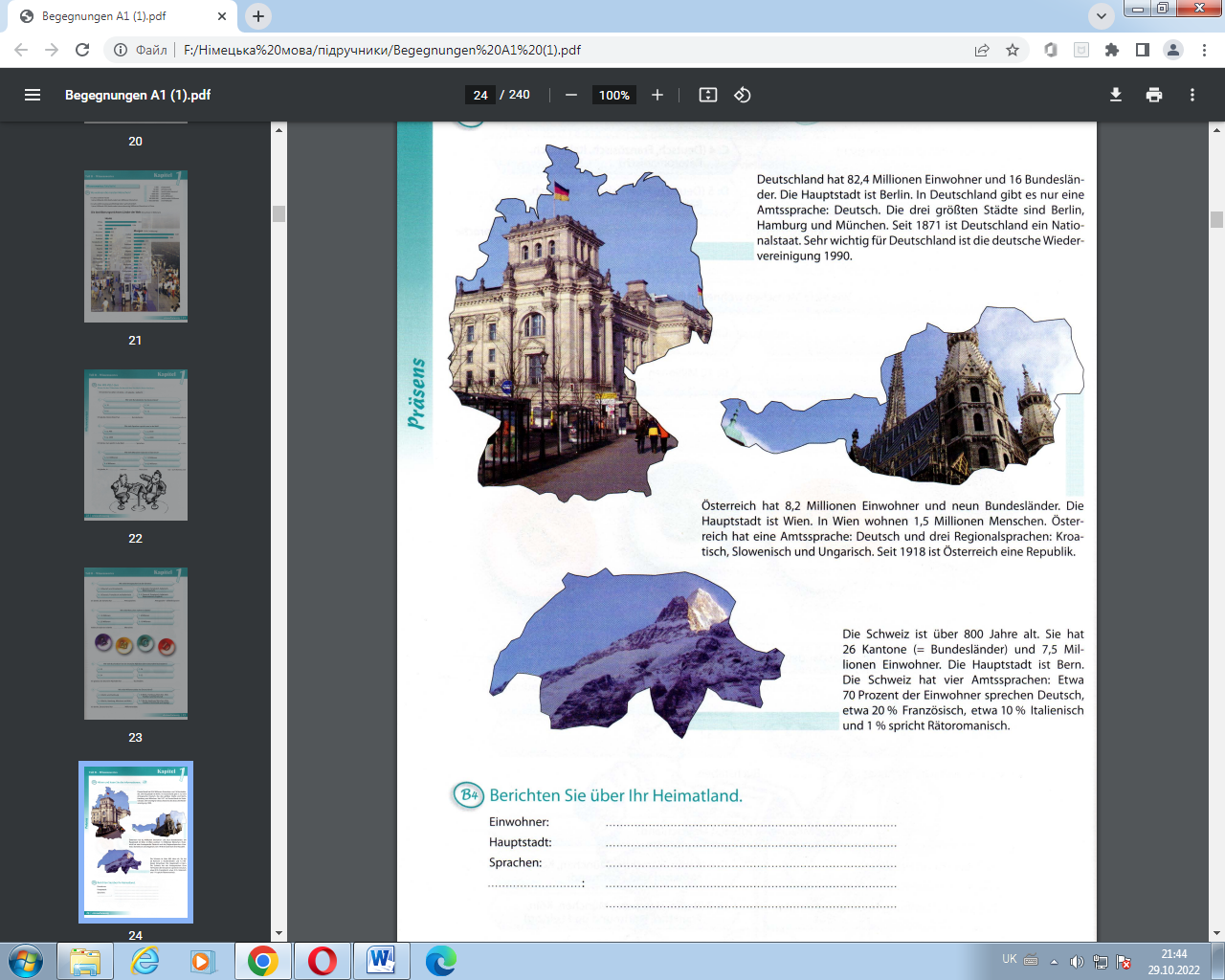 